令和４年９月１日各市町教育委員会教育長　殿県 内 各 中 学 校 長 　 殿香川県中学校教育研究会　　会長　江口　俊史香川県中学校教育研究会人権・同和教育部会　　会長　大林　克暢高松市立香東中学校　　　　校長　谷　　康弘　　　　　　　　　　　　　　　　　　　　　　　　　　　　　　　　　　　　     （公　印　省　略）令和４度香川県中学校教育研究会人権・同和教育部会研究大会のご案内　このことについて、下記のとおり研究大会を開催しますので、貴職はじめ貴管下関係職員が多数ご参加くださいますようご案内申しあげます。記１　主　　催　　香川県中学校教育研究会人権・同和教育研究部会２　後　　援　　香川県教育委員会（申請中）　香川県中学校長会３　期　　日　　令和４年１１月２日（水）４　会　　場　　高松市立香東中学校　　　　　　　　〒761-8044　高松市円座町７７１番地　　℡(087)886-6580５　発表要項　　　研究主題　「自他のよさや違いを認め、高め合えるなかまとともに、主体的に行動する生徒の育成～自分づくり活動となかまづくり活動を基盤とした学習の場の工夫を通して～」日程とその内容　研究授業授業討議（会場は各授業教室）全体会・開会挨拶　　　　香川県中学校教育研究会人権・同和教育部会　　会長　大林　克暢・全体提案　　　　高松市立香東中学校　人権・同和教育主任　    　　　竹内　哲生　・講　　演　　　　演　題　「未定」　　　　　　　　　講　師　大阪多様性教育ネットワーク共同代表　　　　土田　光子・閉会挨拶　　　　高松市立香東中学校  校長　　　　　　　　　　　　　谷　　康弘６　参加申し込み　　下記の参加申込書を、各地区の部会長の学校に、１０月７日（金）までに、送付してください。・高松　　高松市立太田中学校　　　　　Fax　(087)866-1402　　・丸亀　　丸亀市立東中学校　　　　　　Fax　(0877)22-4398　　・坂・綾　宇多津町立宇多津中学校　　　Fax　(0877)49-0847　　・小豆　　土庄町立土庄中学校　　　　　Fax　(0879)64-6282    ・さ・東　さぬき市立志度中学校　　　　Fax　(087)894-0161　　・仲・善　まんのう町立満濃中学校　　　Fax　(0877)73-4685    ・三・観　観音寺市立大野原中学校　　　Fax　(0875)54-3101７　備考（案内図）（会場周辺地図）　　　　　　　　　　　　　　　　　　　　（学校付近拡大図）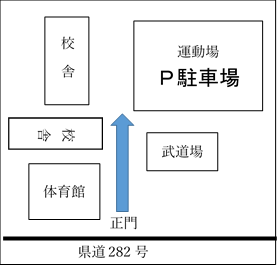 〇　来賓及び指導助言の先生方は、新校舎北側に駐車してください。受付は、正面玄関です。〇　一般参加の先生方は、運動場に駐車してください。切り取り線香中研人権・同和教育部会研究大会　参加申込書時刻13:00～13:3013:30～14:2014:20～14:3014:30～14:4014:40～15:1015:10～15:25内容受　　付公 開 授 業移　　動開会行事・全体提案授 業 討 議移　　動時刻15:25～16:2016:20～16:25内容講　演閉 会 行 事学年題材名授業者場　所１年職業差別について考える岩瀬　寛明・石塚　玉貴１年１組・１年５組２年就職差別について考える豊嶋　尚尊・中澤　奈緒美2年1組・2年２組３年結婚差別について考える３年団教職員体育館学年司　　会　　者指　　導　　者記　　録　　者１年稲毛　未来（高松市立香南中学校）指導主事　林　敏宏（高松市教育委員会　人権教育課）平野　裕隆（高松市立木太中学校）２年武藤　泰明（高松市立国分寺中学校）指導主事　坪井　孝明（高松市教育委員会　人権教育課）牧本　剛典（高松市立山田中学校）３年香川　愛（高松市立一宮中学校）副主幹(兼)主任指導主事　地下　雄二（香川県教育委員会　人権・同和教育課）髙橋　範久(香川大学教育学部附属高松中学校)学校名　　　　　　　　　　　　中学校氏　　　　　名参　加　学　年